ЧЕРКАСЬКА ОБЛАСНА РАДАР І Ш Е Н Н Я_____________                                                                               № ___________ПРОЄКТПро призначення ЗАЛІЗНЯКА В.В.на посаду директора Стеблівськогопсихоневрологічного інтернатуВідповідно до пункту 20 частини першої статті 43 Закону України
"Про місцеве самоврядування в Україні", частини третьої статті 21, статті 23 Кодексу законів про працю України, рішень обласної ради від 16.12.2016
№ 10-18/VIІ "Про управління суб’єктами та об’єктами спільної власності територіальних громад сіл, селищ, міст Черкаської області" (із змінами),
від 16.12.2016 № 10-22/VIІ "Про порядок укладання контрактів з керівниками підприємств, установ, закладів спільної власності територіальних громад сіл, селищ, міст Черкаської області та затвердження типових форм контрактів"
(із змінами), враховуючи розпорядження Черкаської обласної державної адміністрації від 06.09.2013 № 174-к "Про призначення Залізняка В.В.", заяву Залізняка В.В. від 26.09.2019, обласна рада в и р і ш и л а:1. ПРИЗНАЧИТИ ЗАЛІЗНЯКА Віталія Володимировича на посаду директора Стеблівського психоневрологічного інтернату з ________ 2019 року, продовживши з ним трудові відносини шляхом укладання контракту строком на один рік.2. Контроль за виконанням рішення покласти на постійну комісію обласної ради з питань комунальної власності, підприємництва та регуляторної політики.Голова									А. ПІДГОРНИЙ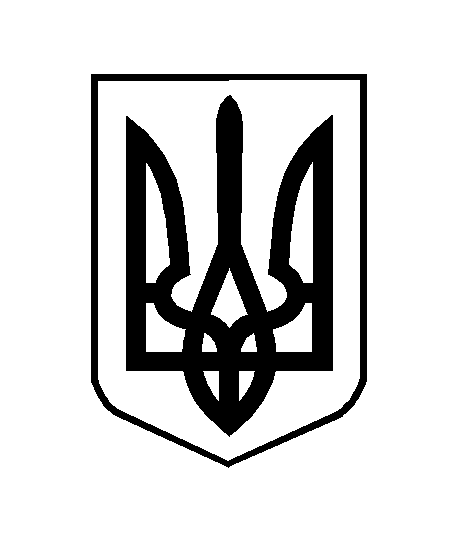 